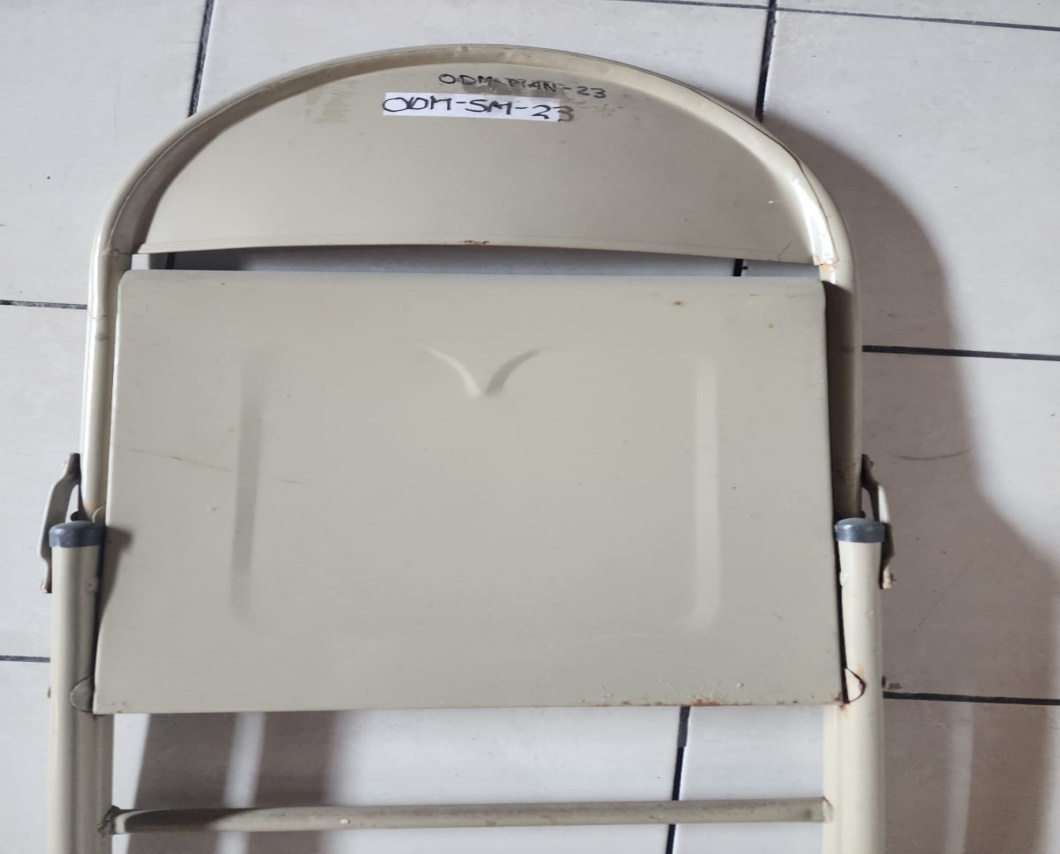 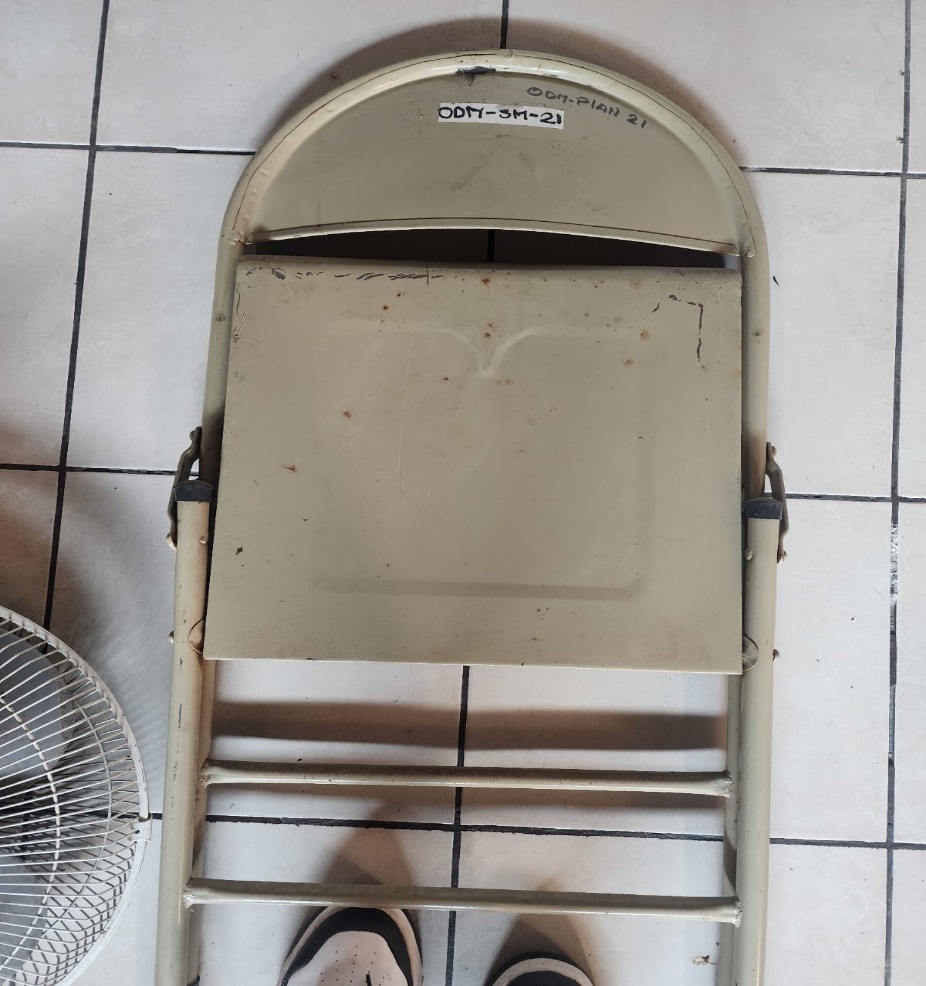 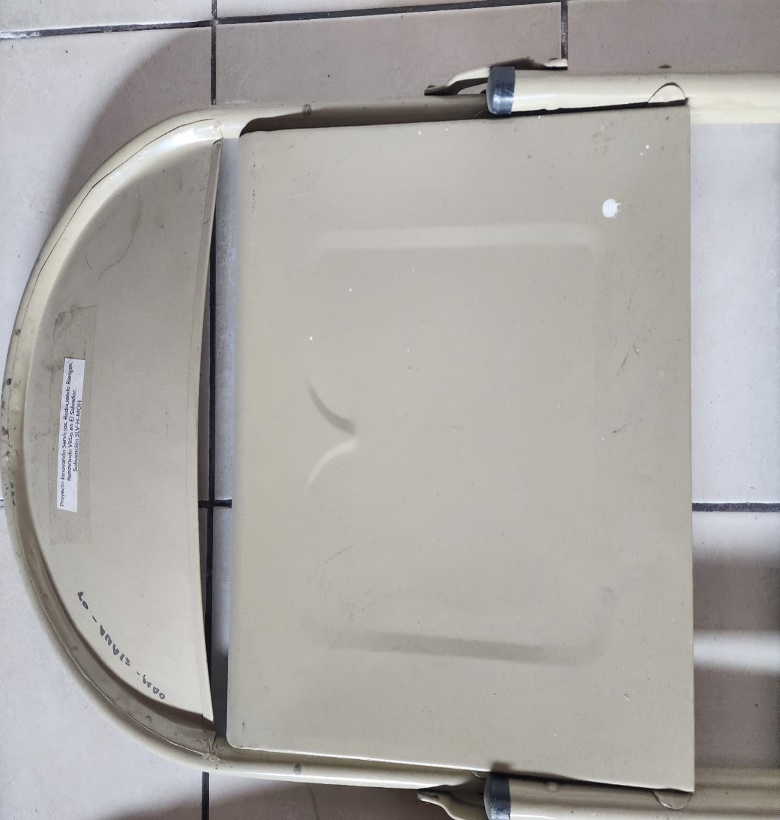 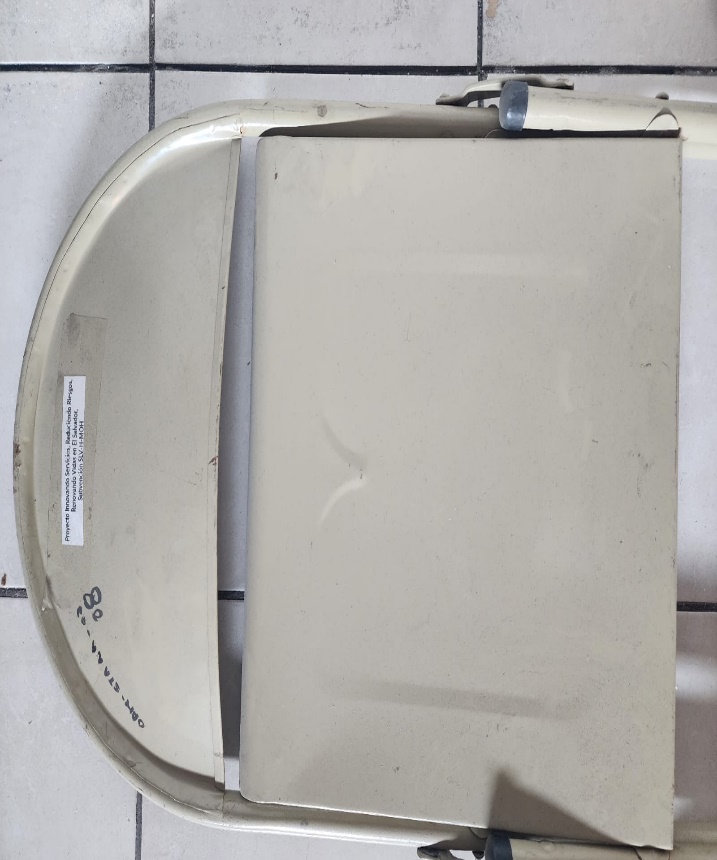 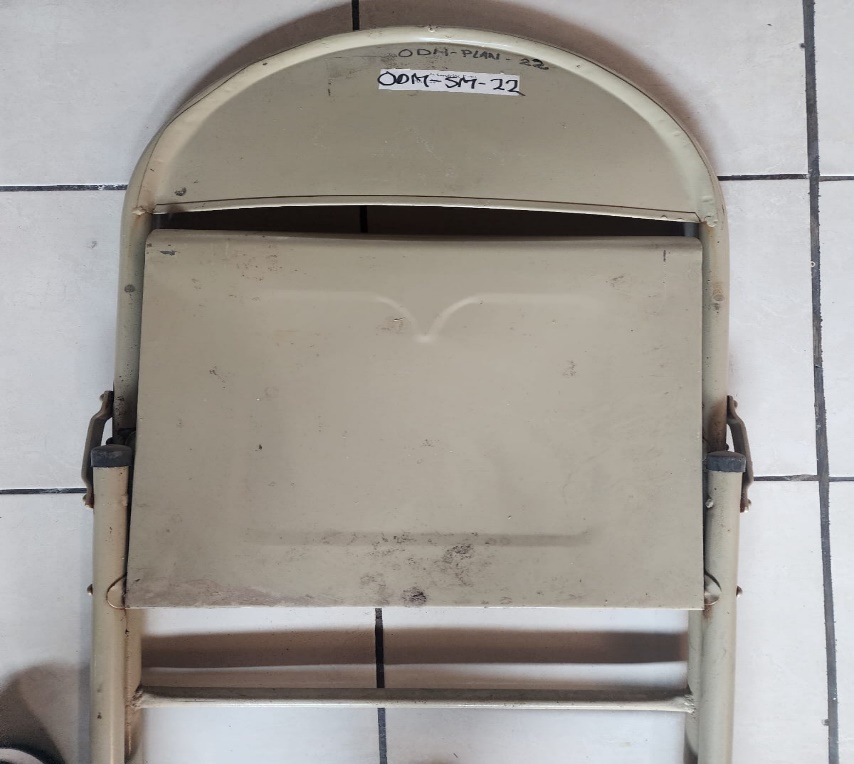 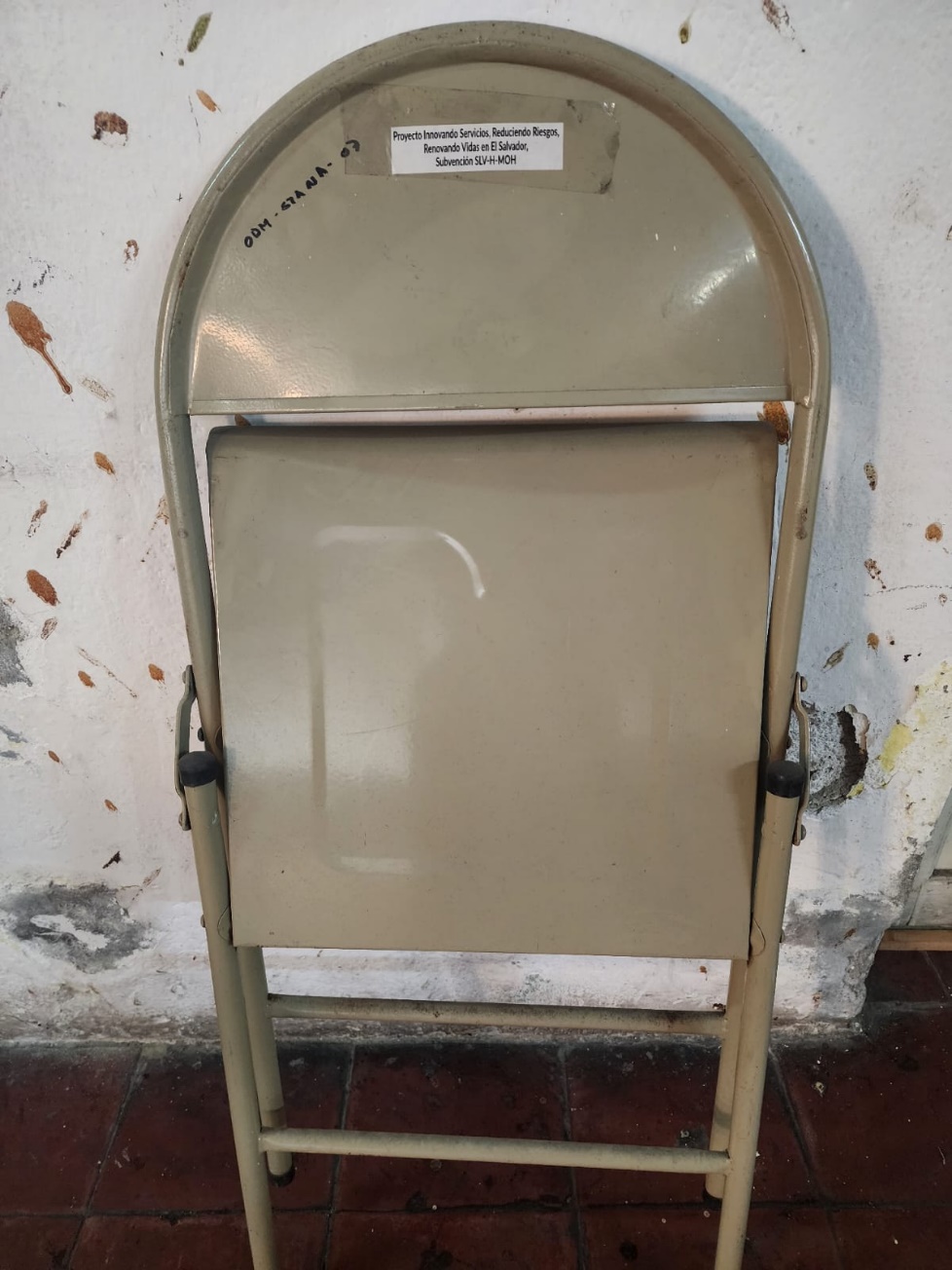 }